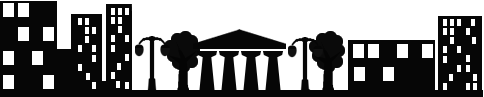 Daugavpilī 2017.gada 10.jūlijā							           Informācija par īpašuma struktūru(tai skaitā līdzdalību citās sabiedrībās)Pašvaldības sabiedrība ar ierobežotu atbildību  “Sadzīves pakalpojumu kombināts”2004.gada 26.oktobrī reģistrēta Latvijas Republikas Uzņēmumu reģistrā ar reģistrācijas Nr.41503002428juridiskā adrese: Višķu iela 21 K, Daugavpils, LV-5410Pašvaldības sabiedrības pamatkapitāls ir 1284445(viens miljons divi simti astoņdesmit četri                                                                                                                                                                                                                                                                                                                                                                                                                                                                                                                                                                                                                                                                                                                                                                                                                                                                                                                                                                                                                          tūkstoši četri simti četrdesmit pieci euro).Pašvaldības sabiedrības pamatkapitāls ir sadalīts 1284445(viens miljons divi simti astoņdesmit četri                                                                                                                                                                                                                                                                                                                                                                                                                                                                                                                                                                                                                                                                                                                                                                                                                                                                                                                                                                                                                          tūkstoši četri simti četrdesmit piecas) daļās.Pašvaldības sabiedrības statūti apstiprināti dalībnieku sapulcē 2017.gada 30.martā ar dalībnieku sapulces protokolu Nr.1-4/2.Dalībnieku reģistra nodalījums Nr.2 (LR Uzņēmumu reģistra 08.05.2017. lēmums Nr.13-10/60638:Pašvaldības sabiedrības izpildinstitūcija ir valde, kuru pārstāv vienīgais valdes loceklis ar tiesībām pārstāvēt komercsabiedrību atsevišķi (LR Uzņēmumu reģistra 12.01.2015. lēmums Nr.13-10/201953/2).Pašvaldības sabiedrība nav līdzdalīga citās sabiedrībās.Valdes loceklis							A.JeršovsIeraksta kārtas Nr.Daļu kārtas numuriDalībnieksDalībnieksDalībnieksDalībniekam piederošodaļu skaitsDaļas nominālvērtība (EUR)Daļu apmaksas stāvoklisIeraksta kārtas Nr.Daļu kārtas numuriVārds, uzvārds/nosaukumsPersonas kods/reģistrācijas numursAdrese/juridiskā adreseDalībniekam piederošodaļu skaitsDaļas nominālvērtība (EUR)Daļu apmaksas stāvoklis12-1284445Daugavpils pilsētas dome90000077325K.Valdemāra iela 1, Daugavpils, LV-540112844451apmaksāts